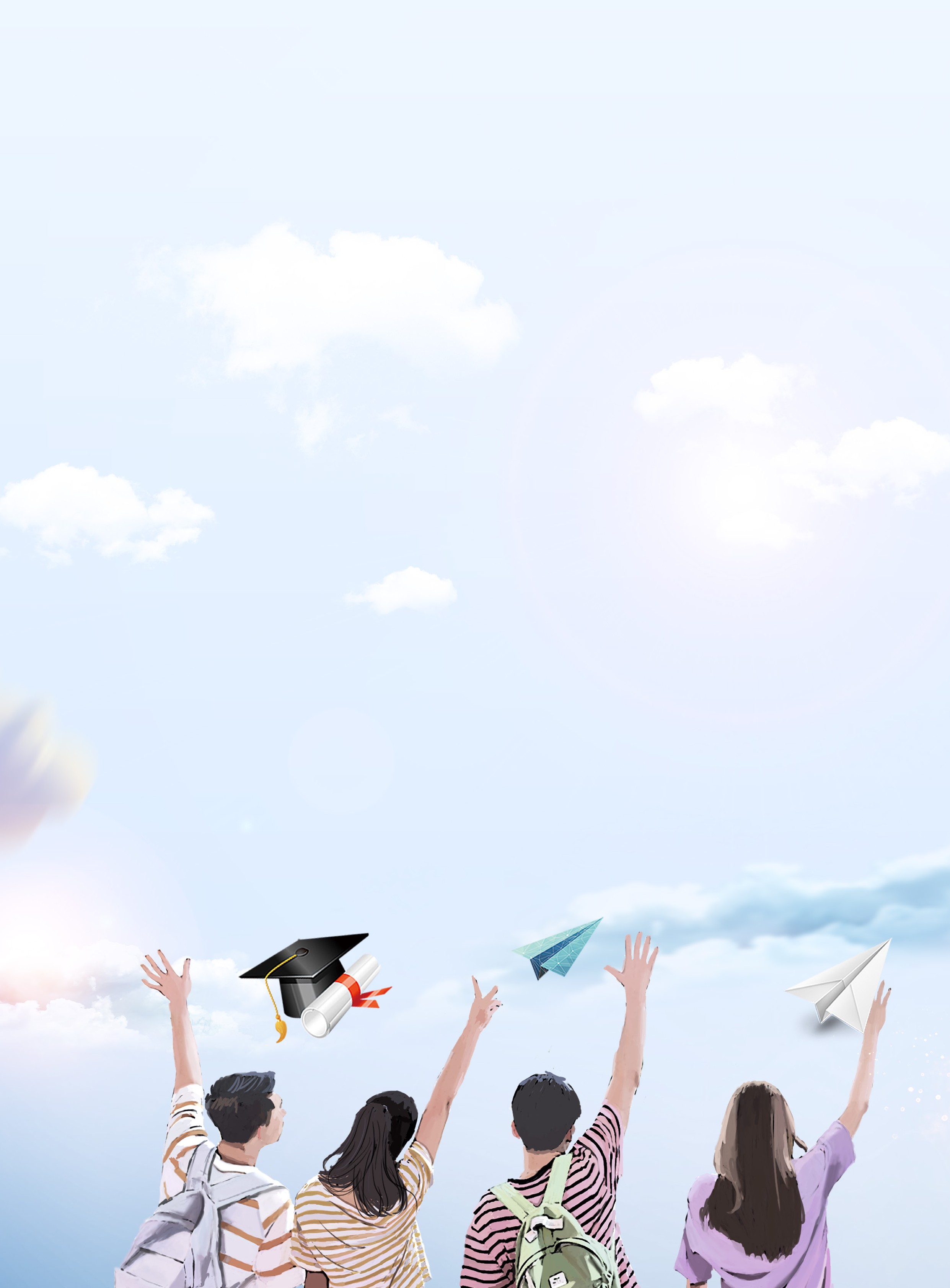 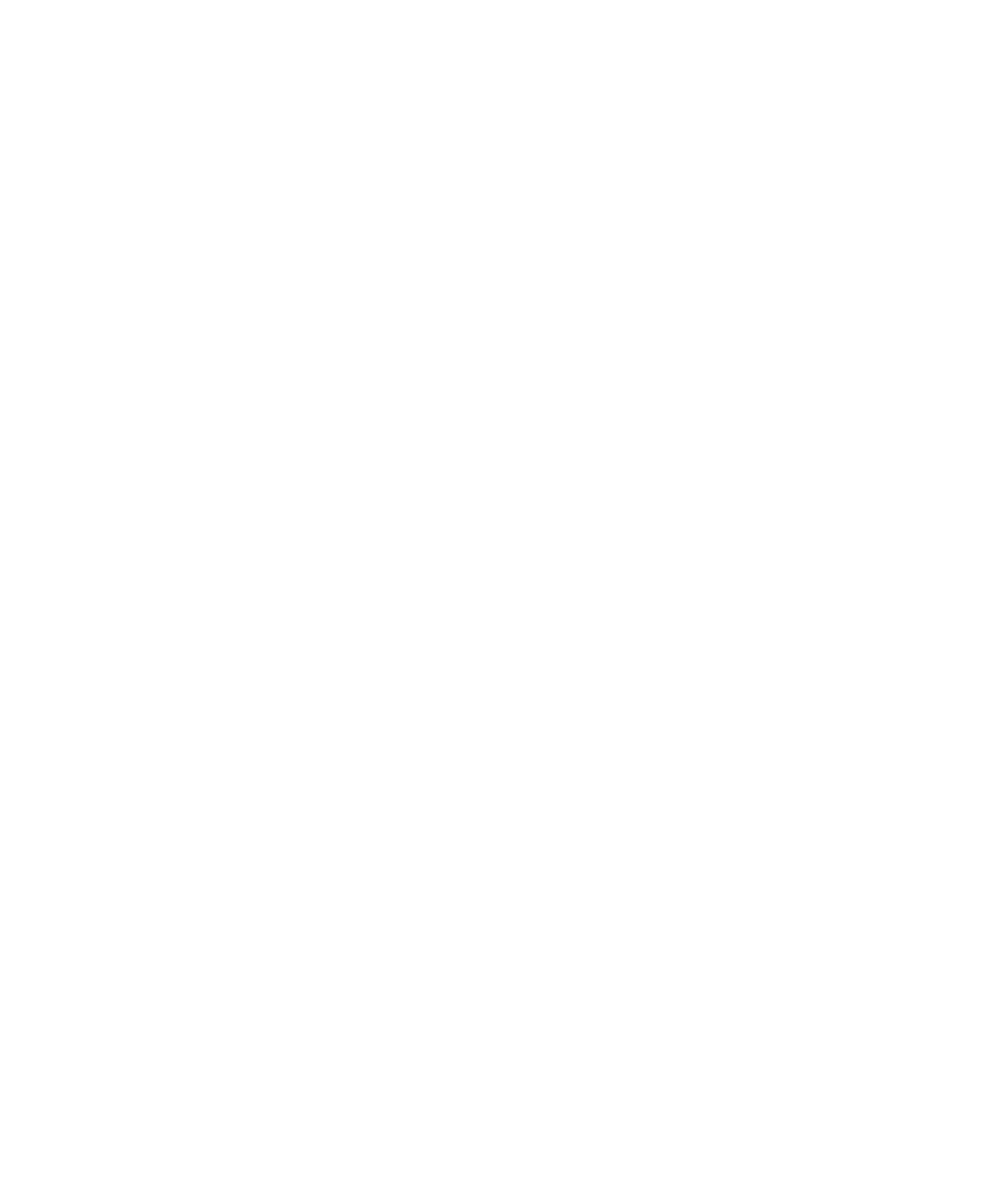 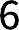 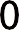 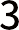 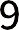 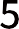 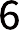 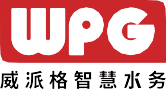 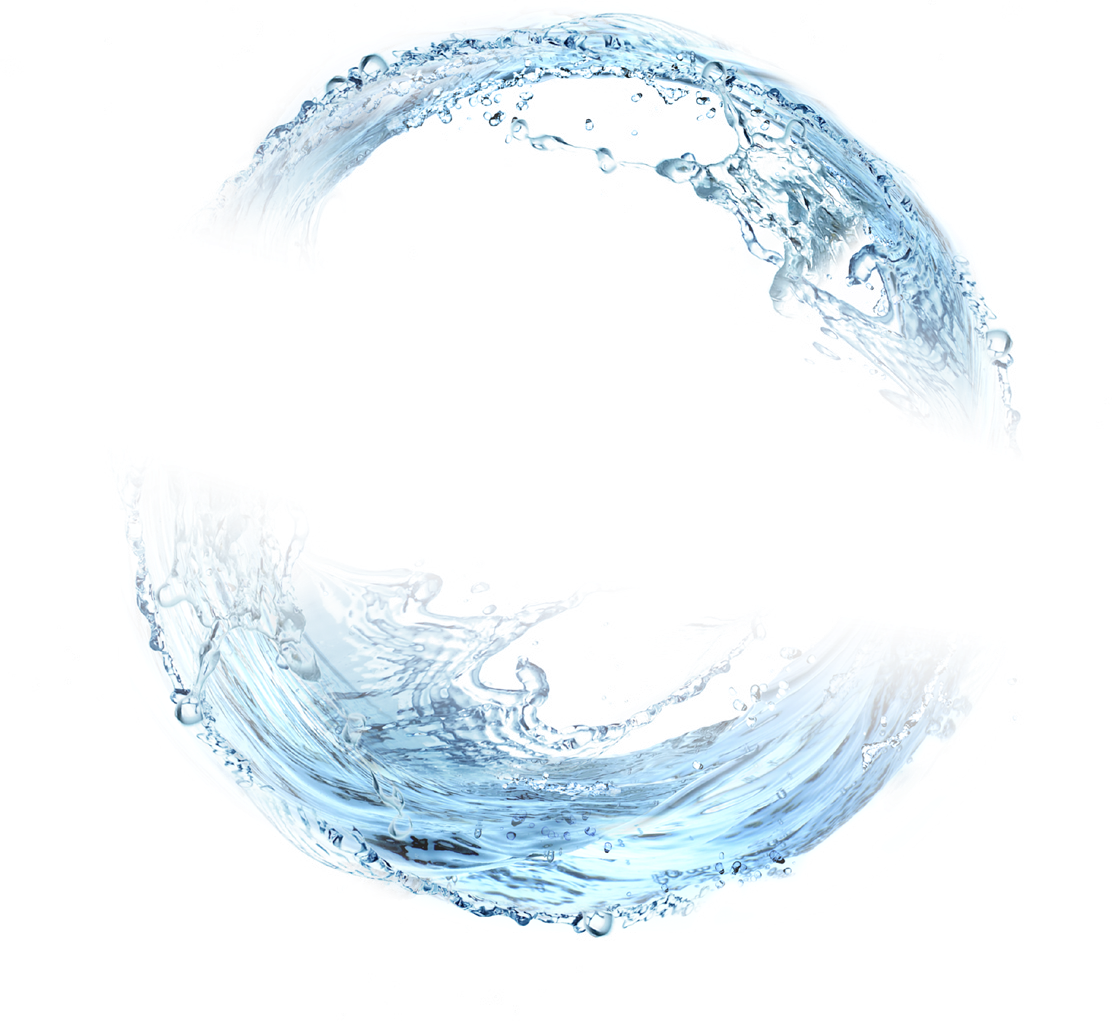 威派格智慧水务“星辰计划”校园招聘热招岗位：热招职位：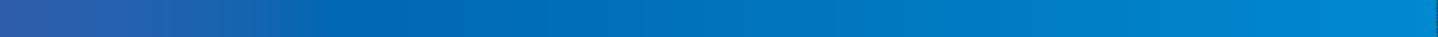 具体招聘职位详见公司官方网站www.shwpg.com。简历投递：将邮件名称和个人简历命名为：意向分公司-应聘岗位-大学-姓名-专业，添加个人简历附件PDF版，发送至以下相对应的邮箱。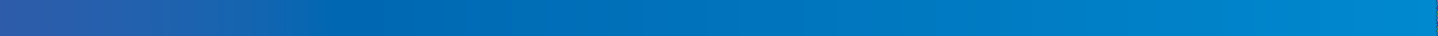 扫一扫，关注威派格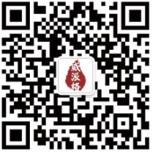 扫一扫，立即投递简历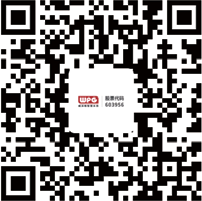 上海威派格智慧水务股份有限公司网址：www.shwpg.com技术类计算机类职能类工艺工程师BIM工程师结构工程师自控工程师电气工程师方案支持工程师java开发工程师前端开发工程师软件测试工程师运维工程师信息化工程师 上位机软件工程师项目工程师 人力资源专员运营专员财务专员职位名称岗位职责任职资格人数年薪范围工作地点营销类管培生1.开展区域内的品牌建设及推广工作，展示公司多层次价值；2.通过调研、考察、交流会等方式提升水务公司对供水的管理认知；3.水务公司等系统客户的长期关系维护，达成深度战略合作。6010-19万华东大区：上海、杭州、南京、苏州、宁波、淮安、嘉兴、南通华南大区：广州、厦门、福州、海口、中山、南宁1.负责前期产品市场需求、同类产品市场资料的收集、华北大区：北京、济南、青岛、临沂东北大区：天津、石家庄、沈阳、长春、哈尔滨华中大区：武汉、长沙、合肥、南昌招投标文件技术部分的把关；1.本科及以上学历，专业不限，自动化、电气、给排水、华北大区：北京、济南、青岛、临沂东北大区：天津、石家庄、沈阳、长春、哈尔滨华中大区：武汉、长沙、合肥、南昌解决方案管培生2.掌握企业的市场策略和产品情况，配合销售人员进行针对性的技术支持；市政工程、环境工程等理工科专业优先；2.具备良好的沟通、协调及学习能力；4610-19万华北大区：北京、济南、青岛、临沂东北大区：天津、石家庄、沈阳、长春、哈尔滨华中大区：武汉、长沙、合肥、南昌3.精准分析客户需求，制定符合客户需求的整体解决方案，3.具备强烈的成就动机。华北大区：北京、济南、青岛、临沂东北大区：天津、石家庄、沈阳、长春、哈尔滨华中大区：武汉、长沙、合肥、南昌并能进行全面展示。华北大区：北京、济南、青岛、临沂东北大区：天津、石家庄、沈阳、长春、哈尔滨华中大区：武汉、长沙、合肥、南昌1.负责连接客户需求，协调落地客户需求；2.掌握项目实施进度、质量情况，负责指导、协调、解决项西南大区：成都、贵州交付管培生目中出现的技术和管理问题,确保项目按时完成，让客户满意；1010-19万交付管培生3.负责项目各个系统调试和试运行的沟通协调，完成项目整理包括竣工和验收报告等和资料移交工作。西北大区：西安、郑州、兰州、乌鲁木齐Java开发工程师1.负责产品相关系统的架构设计规范化、自测和交付；2.参与方案的设计及开发，完成开发任务；3.负责解决开发过程中的技术问题，参与系统维护与升级。1.本科及以上学历，计算机、软件工程、电子信息、自动化等相关专业；                                             2.熟悉java语言、有后台开发相关经验；3.了解数据库SQL Server/MySQL数据库应用开发和查询优化。2014-23万上海、武汉前端开发工程师1.工业互联网平台的web应用设计和开发；2.配合产品、视觉进行组件开发，完善用户体验；3.持续优化前端代码，提高页面性能。1.本科及以上学历，计算机、软件工程、电子信息、自动化等相关专业；2.掌握至少一门编程语言（Java/Python/JavaScript/CSS）； 3.了解Node.js、Vue、Webpack等开发技术。1614-23万上海、武汉1.分析软件系统需求，制定测试计划、测试方案，设计测试1.本科及以上学历，计算机、软件工程、电子信息、软件测试工程师用例，并对Bug生命周期进行跟踪管理；2.完成对产品的功能、性能及其它方面进行测试；自动化等相关专业；2.掌握软件测试理论和测试方法，熟悉软件研发流程；1114-23万上海、武汉3.运用公司框架完成自动化测试用例编写和维护。3.至少熟悉一门开发语言，如C/Java/Python。所在区域分公司简历接收邮箱东北大区黑龙江/吉林/辽宁/天津/滨海/河北分公司dongbeihr@shwpg.com华北大区内蒙/山西/济南/临沂分公司huabeihr@shwpg.com华东大区浙江/江苏/宁波/上海分公司huadonghr@shwpg.com华南大区广州/深圳/中山/东莞/湛江/海南/广西/福建分公司huananhr@shwpg.com华中大区湖北/江西/安徽/湖南分公司huazhonghr@shwpg.com西北大区陕西/河南/甘肃/新疆分公司xibeihr@shwpg.com西南大区四川/重庆/云南/贵州分公司xinanhr@shwpg.com派菲克水厂事业部ntwpgzh@shwpg.com北京总部北京总部hr@shwpg.com上海总部上海总部上海总部：shanghaigchr@shwpg.com 武汉分院：wuhanyfhr@shwpg.com